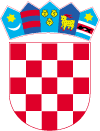 Gradsko vijeće KLASA: 400-16/23-01/9URBROJ: 2186-9-02-23-1Lepoglava, 29.06.2023.	  Na temelju odredbe članka 22. Statuta Grada Lepoglave („Službeni vjesnik Varaždinske županije“ broj 64/20 i 18/21) i članka 17. Poslovnika Gradskog vijeća Grada Lepoglave („Službeni vjesnik Varaždinske županije“ broj 18/21), Gradsko vijeće Grada Lepoglave na 16. sjednici održanoj 29.06.2023. godine, donosi IZVJEŠĆE O IZVRŠENJUPrograma javnih potreba u društvenim djelatnostima i turizmu Grada Lepoglave za 2022. godinu I.	  Gradsko vijeće Grada Lepoglave na sjednici održanoj 22. prosinca 2021. godine donijelo je Program javnih potreba u društvenim djelatnostima i turizmu Grada Lepoglave za 2022. godinu, koji je objavljen u „Službenom vjesniku Varaždinske županije“ broj 114/21.Prve Izmjene i dopune Programa javnih potreba u društvenim djelatnostima i turizmu Grada Lepoglave za 2022. godinu, donijelo je Gradsko vijeće Grada Lepoglave na sjednici održanoj dana 28. srpnja 2022. godine („Službeni vjesnik Varaždinske županije“ broj 72/22).             Druge  Izmjene i dopune Programa javnih potreba u društvenim djelatnostima i turizmu Grada Lepoglave za 2022. godinu, donijelo je Gradsko vijeće Grada Lepoglave na sjednici održanoj dana 21. prosinca 2022. godine („Službeni vjesnik Varaždinske županije“ broj 130//22).Ukupna sredstva planirana Programom javnih potreba u društvenim djelatnostima i turizmu Grada Lepoglave za 2022. godinu realizirana su u sljedećih iznosima i za slijedeće namjene:II.	Ovo Izvješće o izvršenju Programa javnih potreba u društvenim djelatnostima i turizmu Grada Lepoglave za 2021. godinu, objavit će se u „Službenom vjesniku Varaždinske županije“.								PREDSJEDNIK GRADSKOG VIJEĆA									Robert DukarićRednibrojNamjenaPlan 2022.(u kunama)Izvršenje 2022.(u kunama)Program predškolskog odgoja i naobrazbe – Dječji vrtić Lepoglava4.530.076,004.347.646,28Ustanova u kulturi – Gradska knjižnica Ivana Belostenca Lepoglava549.914,00551.045,61Donacije vjerskim zajednicama130.000,00110.000,00Manifestacije na području Grada Lepoglave:Manifestacije na području Grada Lepoglave:Manifestacije na području Grada Lepoglave:4.1.Lepoglavski dani60.000,0060.000,004.2.Jailhouse festival60.000,0060.000,004.3.Dani sporta, zabave i kulture Višnjica30.000,0030.000,004.4.Čipkarski festival350.000,00303.396,784.5.Manifestacije u kulturi20.000,000,004.6.Valorizacija i zaštita tradicionalnih proizvoda, obrta i usluga100.000,0046.326,004.7.Ostali programi turističke ponude465.000,00452.108,444.8. Advent u Lepoglavi100.000,00135.700,00                        UKUPNO                        UKUPNO6.394.990,006.096.223,11